   Top Tips for Reading    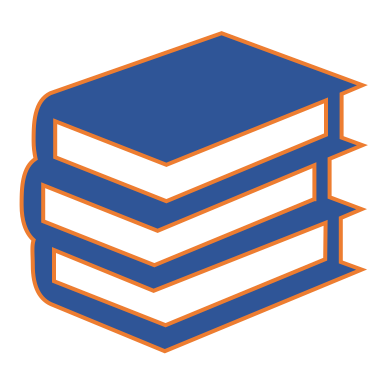 Reading is getting meaning from print. Make sure that your child listens to their reading.“If it doesn’t make sense – try again!”Before reading, do a book introduction. Talk about the title and pictures. Compare it to things they already know about; point out names and new words. Encourage them to remember familiar words and only sound out new words if they are stuck.“You know that word, don’t sound it out”. Encourage them to re-read the whole phrase or sentence when they get stuck on a word - have another go. Make sure that the child does the re-reading, not you! If they get stuck wait for 3-seconds before prompting or telling them. Prompt: Does it look right? Does it sound right? Does it make sense?If it doesn’t – try again!Prompt: Can you break the word? (to/day, in/side, no/where.) Get the child to cover over the ending – ed / ing / s. “Now do you know it?”Prompt: Run your finger under the word while you say the sounds.Prompt: What can you change?Encourage them to be flexible. All the vowels can change their sound, so can c (e.g. city), g (e.g. giraffe), y (e.g. Mummy, sky). Cow / snow. Prompt: That’s a lazy letter (silent letter) – you can’t hear it!            e.g. wheel, climb, knock, haveFluency and phrasing. Prompt: Can you make it sound like talking?” Use punctuation. Stop at the full stop. Notice speech marks – someone is talking.Comprehension Prompt: Can you tell me what has happened so far? What might happen next?A balanced reader will be able to decode fluently with good phrasing and good comprehension.